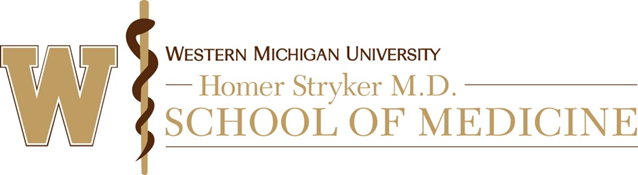 Supplement Form JResearch That Includes Storing Data/Specimens for Future UseThis form is intended to supplement the information provided on the Initial Submission Form. This applies when specimens or data will be retained after the completion of the study proposed in this application for possible future research studies (i.e., secondary uses).Note: Future use of stored data for research will require a separate application to the IRB unless the data are completely de-identified. Future use of stored specimens for research will require a separate application to the IRB if the research is FDA-regulated (e.g., use of the specimens to evaluate the safety or effectiveness of a diagnostic device), if the research involves the use of Newborn Blood Spots, or if the specimens are labeled with or associated with identifiable information.Describe what data and/or specimens from this research will be stored for future research use:Do the consent and authorization (when applicable) for this research disclose the plan to store data and/or specimens for future use?   NA  Yes. Is the proposed storage/future use presented as an opt-in?   Yes    No, explain why?         No. Explain why:        Will the stored data and/or specimens include direct identifiers?   Yes, explain:        NoWill the stored data and/or specimens include Protected Health Information (PHI) or Personally Identifiable Information (PII)? Yes. Describe what PHI or PII will be included and explain why it is necessary:        NoWill the stored data and/or specimens be labeled with a code?   Yes   NoIf yes: Is the code derived from PHI or PII (e.g., includes initials or part of a SSN)?  Yes, explain:        NoWill a linking key be maintained that could be used for re-identification in the future?  Yes. How will the linking key be secured and who will have access?         NoWill the stored data and/or specimens include sufficient information that alone, or combined with other sources, investigators could readily ascertain the identity of subjects?   Yes, explain:        NoWhere will the data and/or specimens be maintained? (If the data and/or specimens are being added to an existing research repository, list the name of the repository, IRB of record for the repository, IRB reference number, and summarize or attach the repository’s policies for storage, security, and distribution of data and/or specimens. The remaining questions on this form can be skipped.) How will the data and/or specimens be secured?Who (individuals or categories of individuals) will have access to the data and/or specimens?Who may use the data and/or specimens for future research? Check all that apply: Principal Investigator Sub-investigators  Students Other researchers at WMed Researchers at other institutions Potential future uses are unknown at this time Other, explain:      PI Name:      Date: Date: Protocol Title:      Protocol Title:      WMed IRB #:      